Reference projects on Byggematerialer.dk
In your package of Byggematerialer.dk you have paid to have 5 reference projects created. 
Select 5 reference projects that you want to appear on your company profile.  
Remember to attach 1-2 pictures per project. If you already have the images on the website just paste the URL.Required information for projects that are in the FNL (everything must be filled in):Enterprise*KAMIDA Group Project ID (FNL)*Kamida Westhub – Kaunas - LithuaniaProduct*
Which product has been used for the project. Link to the product on the customer's profile on Byggematerialer.dkRENOLIT ALKORPLAN CoolDescription*1-10 lines about what the company has delivered for the project. .MAX.  1700 characters including mellerum.Westhub är det grönaste logistikcentret i hela Litauen. Utvecklat av Kamida NT, certifierat i klass A++ och BREEAM med rankningen "mycket bra", ligger centret i Kaunas, väster om huvudstaden Vilnius, i ett av landets mest strategiska områden för kommersiella flöden: totalt 15 500 kvadratmeter, tillgängligt för företag som verkar inom logistik, läkemedel och annan verksamhet. Ett stenkast från representationskontoren, totalt 1 800 kvadratmeter, ett idealiskt läge för affärsverksamhet kopplat till logistikcentret. Med tanke på fokus på innovation och hållbarhet kan du nu på taket av Westhub hitta RENOLIT ALKORPLAN Cool, det vita coola takmembranet par excellence som med sitt solreflektionsindex på 115 - det bästa som finns på marknaden - är särskilt effektivt i reflekterande solstrålning. RENOLIT ALKORPLAN Cool är en högkvalitativ produkt, vit i all sin massa (dvs både i underdelen och i ytan) och som följaktligen erbjuder en finishkvalitet som är mycket uppskattad av proffs inom branschen. Dessutom gynnar ytbeläggningen flödet av vatten och damm (anti-smutsbeläggning) som normalt skulle fästa på takets yta. Med en tjocklek på 1,5 mm ger RENOLIT ALKORPLAN Cool faktiskt hydraulisk tätning, mekanisk och kemisk beständighet, samt mångsidighet, estetik och motståndskraft mot UV-strålar. RENOLIT ALKORPLAN Cool möjliggör också stora energibesparingar. Ytan på ett traditionellt membrantak når 80°C under de varmaste sommardagarna, ett med RENOLIT ALKORPLAN Cool överstiger inte 40°C, med betydande effekter även på byggnadens innertemperatur: från 30°C till 25°C, drygt 5° mindre.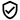 Link to images – or attach them*1-2 images should be selected – Format JPG or PNG
Image sizes: 
Minimum 300 px in (Preferably widescreen images – portrait images will be cropped)
Go to galleryEnterprise*Urho & Alarik OyProject ID (FNL)*Ring III Park project- Vantaa - FinlandProduct*
Which product has been used for the project. Link to the product on the customer's profile on Byggematerialer.dkRENOLIT ALKORPLAN SedumDescription*1-10 lines about what the company has delivered for the project. .MAX.  1700 characters including mellerum.Ett grönt tak är inte bara ett tak över huvudet, och därför har den lokala regeringen i Vanda, Finland, bett alla som bygger nybyggen att åta sig ett åtagande i denna linje för att bekämpa klimatförändringarna. Och det är av denna anledning, för den nya kommersiella byggnaden i Vanda Ring III Park-projektet, som företaget Urho & Alarik Oy gav den finska ambassadören RENOLIT ALKORPLAN Suomen Teollisuuskatot Oy i uppdrag att bygga taket, från den första planeringen och takläggningen arbetar till de sista målen.Suomen Teollisuuskatots ägare Tomi Norrby, med uppgift att tillhandahålla en nyckelfärdig lösning, erbjöd RENOLIT ALKORPLAN PVC-taktak för fastigheten utan att tveka och angav dess många fördelar. Förutom det vattentäta membranets rotmotstånd garanterar fogkonstruktionen även extremt motstånd, vilket tar bort möjligheten att rötter tränger in i den ogenomträngliga manteln. För det andra och ytterst viktigt, RENOLIT ALKORPLAN syntetöverdrag släpper inte ut skadliga ämnen i regnvattnet. Sist men inte mindre grundläggande är det faktum att alla dräneringssystem kan göras vattentäta enkelt och exakt. Närmare bestämt har taket på 1900 m2 vattentätats med RENOLIT ALKORPLAN F Sedum, ett membran av flexibel PVC förstärkt med polyester, designat speciellt för gröna tak.Link to images – or attach them*1-2 images should be selected – Format JPG or PNG
Image sizes: 
Minimum 300 px in (Preferably widescreen images – portrait images will be cropped)
Go to galleryEnterprise*BALLY SHOESProject ID (FNL)*Bally Shoes - SwitzerlandProduct*
Which product has been used for the project. Link to the product on the customer's profile on Byggematerialer.dkRENOLIT ALKORPLAN Solar + RENOLIT ALKORPLAN ClassicDescription*1-10 lines about what the company has delivered for the project. .MAX.  1700 characters including mellerum.Bally väljer att RENOLIT ska förnya täckningen av sitt huvudkontor i Caslano, kantonen Ticino. Det historiska varumärket (grundat 1851), tillverkare av lyxiga skor och accessoarer, har över 250 butiker utspridda över historiska centra i världens storstäder och i 72 taxfreebutiker på stora internationella flygplatser. Varumärket har restaurerat den gamla industriboden och förvandlat den till en plats som ligger i framkant när det gäller teknik och miljömässig hållbarhet.Projektet som genomfördes av Enerbuild Swiss - ett företag specialiserat på helhetslösningar för design, utveckling och installation av högenergieffektiva byggnadshus - omfattade en total yta på 3 225 kvadratmeter, för vilken RENOLIT ALKORPLAN F 1,8 mm ursprungligen användes, ett UV-beständigt syntetiskt PVC-P-membran med vävd polyesterförstärkning.Nära fästelementen installerades det ultralätta RENOLIT ALKORPLAN Solar-systemet av företaget Romande Energie på totalt 2 238 meter, vilket motsvarar 746 profiler, där solcellspanelernas stödprofiler sedan monteradesFörutom att vara lätt och hållbar har RENOLIT ALKORPLAN Solar två viktiga fördelar, vilket gör den särskilt lämplig för syntetiska PVC-P-beläggningar som inrymmer solcellsanläggningar: vattentätningsmembranet behöver aldrig stickas hål och ingen ballast som väger på taket har användas för att säkra solpanelerna.Link to images – or attach them*1-2 images should be selected – Format JPG or PNG
Image sizes: 
Minimum 300 px in (Preferably widescreen images – portrait images will be cropped)
Go to galleryEnterprise*WINTERCIRCUSProject ID (FNL)*Wintercircus – Ghent - BelgiumProduct*
Which product has been used for the project. Link to the product on the customer's profile on Byggematerialer.dkRENOLIT ALKORPLAN DesignDescription*1-10 lines about what the company has delivered for the project. .MAX.  1700 characters including mellerum.Wintercircus lyser igen i centrum av Gent, Belgien, och blir ett centrum för kultur, entreprenörskap och innovation. 6 000 kvadratmeter renovering och ett praktfullt tak av RENOLIT ALKORPLAN Design i kol. Vintercirkusen, som byggdes 1885, var värd för cirkusar och teaterföreställningar under hela året tills den revs av en brand 1920. De få återstående delarna av strukturen införlivades i ersättningskonstruktionen, som slutfördes 1923. Förvandlingen till ett garage tog plats strax efter andra världskriget. Arenan ersattes av en betongkonstruktion med ett rampsystem som gjorde att bilar kunde köra till toppen av byggnaden. Garaget stängdes 1978. Det användes som butik för veteranbilar under en tid och sedan stod det övergivet fram till den senaste renoveringen och förbättringen. Utöver en underjordisk konserthall med 500 platser kommer Vintercirkusen att stå värd (öppningen är planerad till början av 2023) co-working-lokaler, kontor för nystartade företag, en cafeteria, en restaurang, en bar med terrass och några butiker. "I det här fallet var den estetiska aspekten grundläggande - understryker Jolien Haesebeyt, försäljningsdirektör för RENOLIT ALKORPLAN takprodukter BENELUX - eftersom taket måste godkännas av Department of Fine Arts för bevarande av monument. Av denna anledning har vi föreslagit RENOLIT ALKORPLAN Design i kol". RENOLIT ALKORPLAN Design-systemet kombinerar de varmluftssvetsade extruderade profilerna som finns i två storlekar och olika färger med metallöverdragens estetik och fördelarna med RENOLIT ALKORPLANs syntetiska membran. Denna lösning gör det möjligt att undvika problemen med plåttak utan att ge avkall på attraktiva och kreativa estetiska lösningar. RENOLIT ALKORPLAN Design-systemet erbjuder flera fördelar, inklusive hög flexibilitet, begränsad vikt, lätt att göra speciella poäng, kreativitet och elegansLink to images – or attach them*1-2 images should be selected – Format JPG or PNG
Image sizes: 
Minimum 300 px in (Preferably widescreen images – portrait images will be cropped)
Go to galleryEnterprise*DRYLOCKProject ID (FNL)*Drylock – Segovia - SpainProduct*
Which product has been used for the project. Link to the product on the customer's profile on Byggematerialer.dkRENOLIT ALKORPLAN SmartDescription*1-10 lines about what the company has delivered for the project. .MAX.  1700 characters including mellerum.Drylock Technologies, ett familjeägt multinationellt företag som tillverkar produkter för personlig hygien, har valt RENOLIT ALKORPLAN Smart, i F-versionen för mekanisk infästning, för att täcka de 8 tusen kvadratmeterna av taket på sin nya fabrik i hantverksområdet Segovia, Spanien , en stad med UNESCO:s världsarvslista. Ett val i hållbarhetens namn och minskad miljöpåverkan.RENOLIT ALKORPLAN Smart är ett flexibelt PVC-P-membran, utrustat med Solar Shield-teknologi, en speciell beläggning som skyddar membranets yttre yta från UV-strålar och därmed ökar dess hållbarhet. En innovativ, effektiv och hållbar lösning: produkten bidrar till hållbarhetscertifieringarna för byggnader som LEED, BREEAM och VERDE.RENOLIT ALKORPLAN Smart, som bara är 1,2 mm tjock, är mycket mer hållbar än något annat syntetiskt membran, på grund av dess positiva förhållande mellan de resurser som används och den avkastning som ges under hela dess livstid. I slutet av sin cykel kan den återvinnas helt.Link to images – or attach them*1-2 images should be selected – Format JPG or PNG
Image sizes: 
Minimum 300 px in (Preferably widescreen images – portrait images will be cropped)
Go to gallery